Science 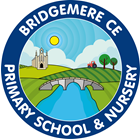 Curriculum Map Science Curriculum Map Science Curriculum Map Science Curriculum Map Autumn Term Spring term Summer Term EYFSNursery ReceptionYear A:SeasonsYear B:Myself - FamiliesMaterialsSeasonschanging stateYear A:School environment Year B:Materials Year A:Farm to forkFarm animalsYear B:In the garden growing, environment, changes, minibeastSplish splashfloating and sinking waterproofClass 2Year 1 & 2Year A: Animals including humans Seasonal changeYear B:Everyday materials Year A:Everyday materials Plants (focus on needs and growth) Year B:Animals including humans – petsLiving things and their habitatsYear A:Animals including humans (focus on our bodies and health)Living things and their habitats Year B:Seasonal changesPlants – focus on plants and treesClass 3Year 3 & 4Year A:Forces and magnetsAnimals including humans – food, nutrition, skeleton. Year B:RocksLightYear A:Living things and their habitatsPlants: focus on life cycles.Year B:Living things and their habitatsPlants – focus on plants and their needs and how they workYear A:States of matterSound Year B:ElectricityAnimals including humansClass 4Year 5 & 6Year A:Properties and changes of matterEarth and SpaceYear B:Living things and their habitatsProperties and changes of materialsYear A:ForcesLiving things and their habitatsYear B:Animals including humansLightYear A:Evolution and inheritanceProperties and changes of materials – Sensational science. Year B:ElectricityAnimals including humans – Medical manoeuvres